Bosna i Hercegovina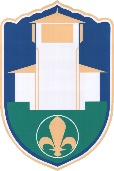 Federacija Bosne i HercegovineTuzlanski kanton                    GRAD GRADAČACH.K.Gradaščevića 54, 76 250 Gradačac,  telefon 035-369-750,  fax. 035-369-751,  e.mail: opc.grad@bih.net.ba,  www.gradacac.ba___________________________________	         (Prezime, ime oca i ime/Naziv firme)___________________________________________                      (Adresa stanovanja)                          (JMBG/ID BROJ)                                                                     (broj lične karte)(broj iz RPG/RK)(broj žiro računa)___________________________________________(Telefon, mobitel)GRAD GRADAČACSlužba za privredu, budžet i finansijeZahtjev: Obrazac prijave na Javni poziv – za prikupljanje prijava za dodjelu sredstava 
za nabavku mineralnih đubrivaOvim putem se prijavljujem na Javni poziv – za prikupljanje prijava za dodjelu sredstava 
za nabavku mineralnih đubrivaU 2022. godini kupio sam mineralno đubrivo za: ____________________________________________________________________________________________________________________________________________________________________Od dokumentacije prilažem:
1.Uredno popunjen zahtjev (prijavu) potpisan i ovjerena pečatom podnosioca zahtjeva (prijave) za pravna lica i obrtnike;
2.Kopiju važećeg žiro računa; 
3.Kopija lične karte;
4.Original fiskalne račune (ili ovjerene kopije) za fizička lica a za pravna lica i obrte ovjerena faktura sa fiskalnim računom;
5.Saglasnost za obradu ličnih podatakaNAPOMENA: Nepotpuna, neuredna, netačna i neblagovremena dokumentaciju neće se uzimati u obzir.U Gradačcu, ____________2022. godine.                                                                                   	                                                                                                                                                         Podnosilac zahtjeva		                                                                                     ___________________________	
SAGLASNOST ZA OBRADU LIČNIH/OSOBNIH PODATAKAU skladu sa odredbom člana 5. Zakona o zaštiti ličnih/osobnih podataka („Sl. glasnik BiH“broj 49/06), ja_________________________________JMBG ______________________________ izjavljujem i potpisom potvrđujem svoju saglasnost da Grad Gradačac (u daljem tekstu: Grad) poduzima sve radnje vezano za obradu svih mojih ličnih/osobnih podataka i to: ime i prezime, JMBG, broj lične/osobne karte, adresu prebivališta/boravišta, broj telefona, broj žiro računa, a sve u svrhu regulisanja Zahtjeva za za prikupljanje prijava za dodjelu sredstava za nabavku mineralnih đubriva u 2022.godini, kao i svih ostalih ugovornih odnosa koje mogu imati sa Gradom.Izjavljujem i potpisom potvrđujem da sam od strane Grada obaviješten/a o razlozima prikupljanja podataka i davanja ove saglasnosti u skladu sačlanom 22. Zakona o zaštiti ličnih podataka („Sl. glasnik BiH“broj 49/06). Saglasnost za obradu gore navedenih ličnih/osobnih podataka se daje/odnosi na period od datuma podnošenja zahtjeva do momenta ispunjenja svih obaveza. Izjavljujem da sam saglasan/a da Grad moje lične/osobne podatke, koji su gore navedeni, koristi putem dostupnih sredstava informisanja (telefonom, pismom, elektronskim putem) kako bi me informisao o podacima iz predmetnog posla, te potpisom ove Saglasnosti potvrđujem da sam obaviješten o namjeri korištenja u istaknute svrhe i da se odričem prava da se takvoj obradi protivim. Ova Saglasnost se daje u naprijed navedenu svrhu i u druge svrhe se ne može koristiti, a vrijedi do okončanja predmetnog pravnog posla. Pod punom materijalnom i krivičnom odgovornošću izjavljujem da su svi upisani podaci istiniti te da ih kao takve svojeručno potpisujem.__________________________________________Vlastoručni potpis nosioca ličnih/osobnih podataka